MAKALE BAŞLIĞIYazar Adı SOYADIYazar(lar) Künye bilgileri ve ORCID bilgisiAtıf / Citation: Soyad, Ad. (2023). Makale adı. İnönü Üniversitesi Uluslararası Sosyal Bilimler Dergisi, (INIJOSS), 12(2), 205-221.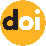  https://doi.org/10.54282/inijoss.1250260ÖzÇalışmanın 200-250 kelimelik özeti burada yer almalıdır. Anahtar Kelimeler: Anahtar kelime 1, Anahtar kelime 2, Anahtar kelime3, Anahtar kelime 4, Anahtar kelime 5.MAKALE BAŞLIĞI (İNGİLİZCE)AbstractKeywords:  GİRİŞGiriş bölümüne ait açıklamalar yer almalıdır.BAŞLIK1.1. Başlık2. BAŞLIK3. BAŞLIKSONUÇEXTENDED ABSTRACTEn az 750 kelimelik extended abstractKAYNAKÇAAPA 7 ye göre hazırlanmış kaynakça